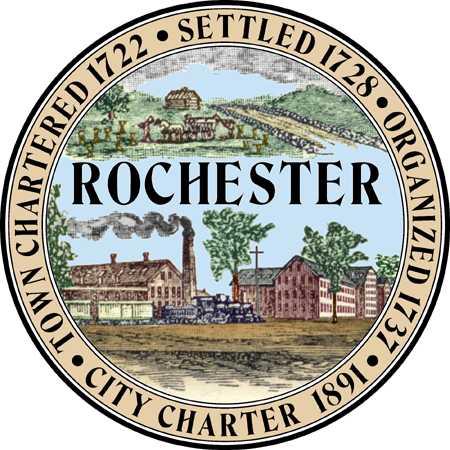 				                     AGENDA      Conservation CommissionMeeting of March 22, 20176:30 P.M.                                                                         Police Department, Lecture Hall				                      (2nd floor via elevator)   Call to Order:  Roll Call1. Conservation Overlay District: a) Real Estate Advisors Inc., 24 Jeremiah Lane (by Berry Surveying & Engineering/Walter Cheney) proposed 53-Lot subdivision for single and duplex housing proposal involving with wetland/wetland buffer impacts.	b) LaPerle Family Rev. Trust, Haven Hill Road Map + Lot #225 – 24-1 (by Norway Plains 	Assoc.) proposed 10-Lot subdivision involving wetland/wetland buffer impacts.c) Waste Management, Rochester Neck Rd, Preliminary review of proposed landfill expansion involving with wetland/wetland buffer impacts.2. Non-Public Session pursuant to RSA 91-A:3 II(d): Discussion of acquisition of real property and/or recent site walks and LACE sheets.3. Minutes:  Review Meeting Minutes of February 22, 2017 4.  Correspondence: (emailed/sent prior to meeting): None scheduled.      5.  Notice of Intent to Cut Wood or Timber / Intent to Excavate: a) Notice of Intent to Excavate -   Tax Map  # 268-5, Rochester Neck Rd     6.  Reports: None scheduled     7.  Old Business: None scheduled 8. New Business:  Educating public about Conservation Commission’s duties and budget, etc… 9.  Other Business: None scheduled.   11.  Adjournment: